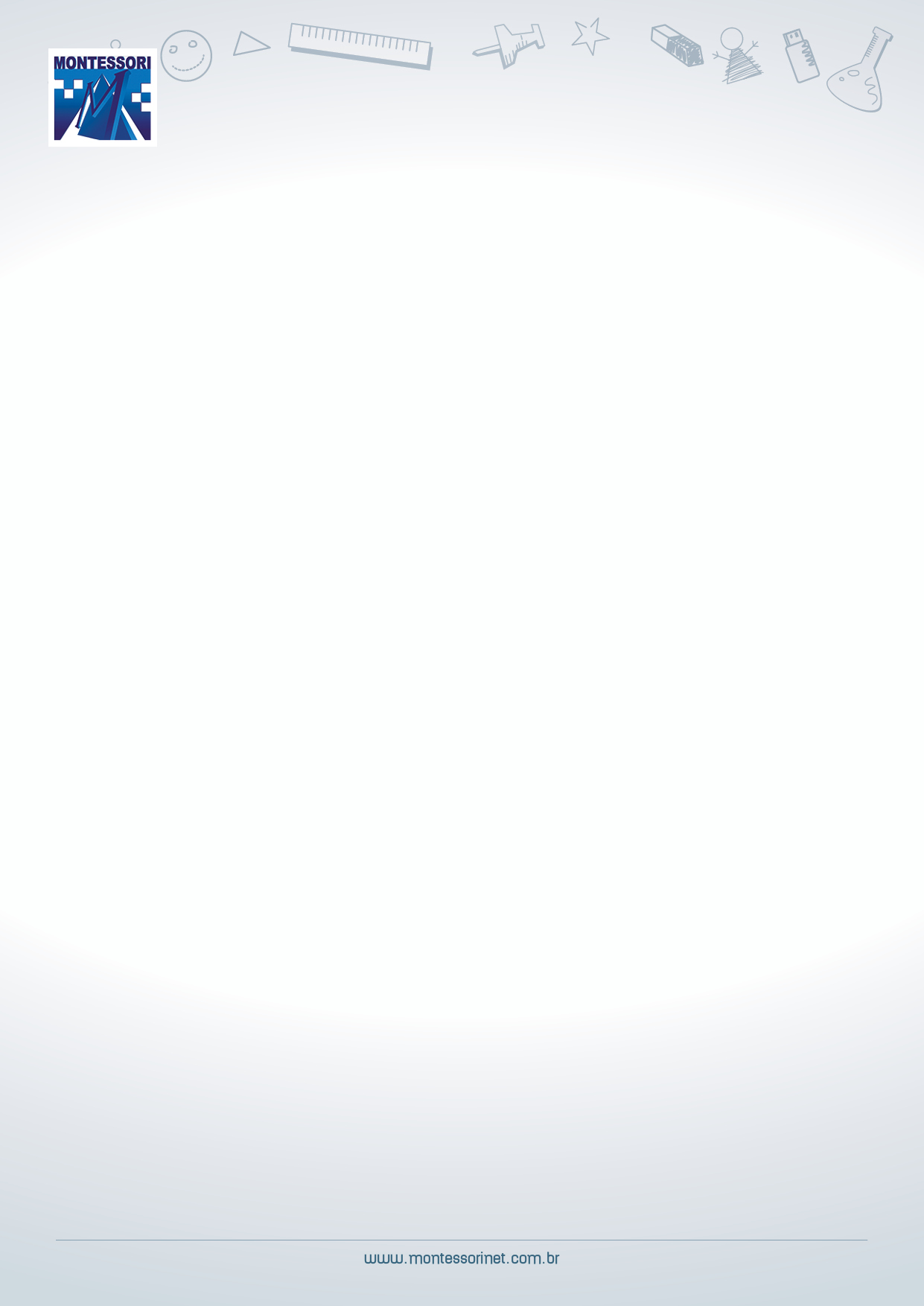 Data para entrega* dos materiais de 18/1 à 22/1 *Todo material deve ser etiquetado com o nome do aluno(a) e a turmaObservações:Os itens de PAPEIS E FOLHAS* poderão ficar armazenados na papelaria com o envio do VALE para a escola;O material do ano anterior que ainda estiver em bom estado pode ser reaproveitado;A lista de material estará disponível nas papelarias: Papelaria Tia Wi 5011-4155Lumar Papelaria 5011-4948 E-mail: papelaria@lumarpapelaria.com.brESCRITA1Caixa de GIZÃO de cera grosso com 12 cores ACRILEX ou FABER CASTELL + estojo simples1Caixa de lápis de cor JUMBO 12 cores TRIS ou FABER-CASTELL + estojo simples1Colas branca Tenaz 110 grs.2Colas bastão GIOTTO ou PRITT 40g1Apontador JUMBO com depósitoPASTAS1Pasta Romeu e Julieta (macho e fêmea de Papelão) - COR: AZUL1Pasta MALETA POLIONDA tamanho A3 - com 4 cm de espessura - COR: AZUL1Caixa organizadora POLIBRAS (280x120x175mm)- COR: AZULPEDAGÓGICO1TAPETE de tecido 50x70 - AntiderrapanteARTES1Brocha n.835-0 Tigre ou Brocha n.460 Condor1Rolinho para Pintura – espuma1Esponja macia (sem desenho)1Pacote algodão bolinha11 metro de plástico grosso e transparente1Tela para pintura 20X30 (tecido)1Camiseta para trabalho de pintura (pode ser do papai ou da mamãe)1Pacote olhos móveis – 12 pares GRANDES *Somente para alunos novos6Pratinhos de papelão branco e liso *Somente para alunos novos2Massas de E.V.A. – 50 grs (cores sortidas) 1Pacote etiquetas de Bolinhas adesivas – CORES SORTIDAS *Somente para alunos novos4Massinha de modelar UTI GUTI ou ACRILEX – 12 cores1Cartela de botões MÉDIOS com 12 botões *Somente para alunos novosTINTAS1Kit Tinta Guache 12 coresPAPÉIS e FOLHAS*100Folhas de papel Sulfite A4 branca *Somente para alunos novos1Papel LISO - ECOCORES A3, 21 cores, 42 fls.- Novaprint1Bloco A3 Canson2Revistas em bom estado para Recorte de imagens4Folhas de EVA LISO -  CORES SORTIDASFolhas de EVA LISO -  CORES SORTIDAS2Folhas de EVA GLITER -  CORES SORTIDASFolhas de EVA GLITER -  CORES SORTIDAS2Folhas de Papel CREPOM -  CORES SORTIDAS *Somente para alunos novosFolhas de Papel CREPOM -  CORES SORTIDAS *Somente para alunos novos4Metros TNT COR: ROSA (sem corte) *Somente para alunos novosMetros TNT COR: ROSA (sem corte) *Somente para alunos novos4Metros TNT COR: LARANJA (sem corte) *Somente para alunos novosMetros TNT COR: LARANJA (sem corte) *Somente para alunos novosHIGIENEHIGIENE1Bolsinha de higiene com Creme Dental e Escova Dental (trocar a cada 3 meses)Bolsinha de higiene com Creme Dental e Escova Dental (trocar a cada 3 meses)1Toalhinha de mão e copo plástico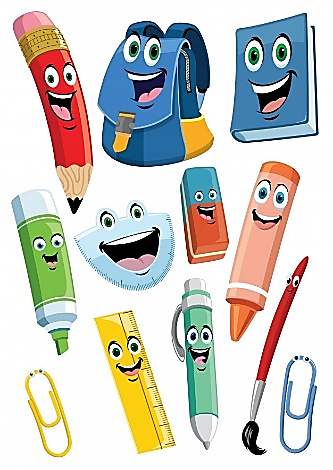 Toalhinha de mão e copo plástico4Caixas de lenço de papel *Somente para alunos novosCaixas de lenço de papel *Somente para alunos novos1Sacola retornável, tipo de supermercado, para enviar itens de dormir (turma integral)Sacola retornável, tipo de supermercado, para enviar itens de dormir (turma integral)LIVRO PARADIDÁTICO (LEITURA)LIVRO PARADIDÁTICO (LEITURA)1O título do Livro será entregue na 1ª Reunião de PaisO título do Livro será entregue na 1ª Reunião de Pais